Просьба при заполнении использовать ЗАГЛАВНЫЕ буквы/ Please use CAPITAL letters.Необходимо также приложить сканированную копию паспорта.Please attach scan copy of your passport.Просьба направить заполненную форму до 30 октября 2017 года координатору семинара Умиде Мусаевой, на электронную почту: u.musaeva@mitc.uz и в Региональное отделение МСЭ на электронную почту: itumoscow@itu.intPlease send the form duly completed by 30 October 2017 to the workshop coordinator, Ms. Umida Musayeva by email: u.musaeva@mitc.uz and to the ITU Regional Office by email: itumoscow@itu.int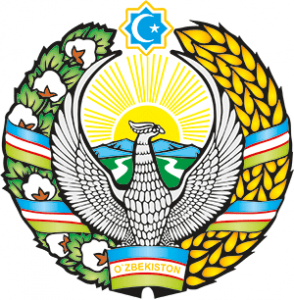 Региональный семинар МСЭ «Взаимодействие с МСЭ: возможности для Государств-Членов, Членов Секторов и Академических организаций. Структура и рабочие методы МСЭ»Ташкент, Узбекистан, 28-30 ноября 2017ITU Regional Workshop“Cooperation with ITU: Opportunities for Member-States, Sector Members and Academia. ITU Structure and Working Methods Explained”Tashkent, Uzbekistan, 28-30 November 2017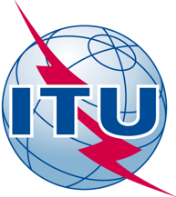 ФОРМА ДЛЯ ПОЛУЧЕНИЯ ВИЗОВОЙ ПОДДЕРЖКИVISA SUPPORT FORM ФОРМА ДЛЯ ПОЛУЧЕНИЯ ВИЗОВОЙ ПОДДЕРЖКИVISA SUPPORT FORM Фамилия, имя:Surname, name:Пол/Sex:Название ведомства/компании:Institution/Company:Должность/Title:Адрес/Address:Телефон/Tel.:Факс/Fax:Дата приезда:Arrival date:Гражданство/Citizenship:Номер паспорта/Passport number:Дата выдачи/Date of issue:Годен до/Valid till:Страна и город, где Вы будете получать визу/Country & city where you will obtain visa:Дата рождения/Date of birth:Место рождения/Place of birth:Дата прибытия в Узбекистан/Date of arrival in Uzbekistan:Дата отъезда/Date of departure: